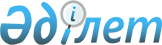 "2022 – 2024 жылдарға арналған Ақсу ауылдық округінің бюджеті туралы" Жалағаш аудандық мәслихатының 2021 жылғы 29 желтоқсандағы № 13-4 шешіміне өзгерістер енгізу туралыҚызылорда облысы Жалағаш аудандық мәслихатының 2022 жылғы 18 тамыздағы № 24-4 шешімі
      Жалағаш аудандық мәслихаты ШЕШТІ:
      1. "2022 – 2024 жылдарға арналған Ақсу ауылдық округінің бюджеті туралы" Жалағаш аудандық мәслихатының 2021 жылғы 29 желтоқсандағы № 13-4 шешіміне мынадай өзгерістер енгізілсін:
      1-тармақ жаңа редакцияда жазылсын:
      "1. 2022 – 2024 жылдарға арналған Ақсу ауылдық округінің бюджеті осы шешімнің тиісінше 1, 2 және 3-қосымшаларына сәйкес, оның ішінде 2022 жылға мынадай көлемдерде бекітілсін:
      1) кірістер – 86 462,6 мың теңге, оның ішінде:
      cалықтық түсімдер – 2 973,6 мың теңге;
      салықтық емес түсімдер – 88 мың теңге;
      негізгі капиталды сатудан түсетін түсімдер – 0;
      трансферттер түсімдері – 83 401 мың теңге;
      2) шығындар – 87 144,1 мың теңге;
      3) таза бюджеттік кредиттеу – 0;
      бюджеттік кредиттер – 0;
      бюджеттік кредиттерді өтеу – 0;
      4) қаржы активтерімен операциялар бойынша сальдо – 0;
      қаржы активтерін сатып алу – 0;
      мемлекеттің қаржы активтерін сатудан түсетін түсімдер – 0;
      5) бюджет тапшылығы (профициті) – 681,5 мың теңге;
      6) бюджет тапшылығын қаржыландыру (профицитін пайдалану) – - 681,5 мың теңге;
      қарыздар түсімі – 0;
      қарыздарды өтеу – 0;
      бюджет қаражатының пайдаланылатын қалдықтары – 681,5 мың теңге.".
      Көрсетілген шешімнің 1-қосымшасы осы шешімнің қосымшасына сәйкес жаңа редакцияда жазылсын.
      2. Осы шешім 2022 жылғы 1 қаңтардан бастап қолданысқа енгізіледі және ресми жариялауға жатады. 2022 жылға арналған Ақсу ауылдық округінің бюджеті 
					© 2012. Қазақстан Республикасы Әділет министрлігінің «Қазақстан Республикасының Заңнама және құқықтық ақпарат институты» ШЖҚ РМК
				
      Жалағаш аудандық мәслихатының хатшысы 

Г.Курманбаева
Жалағаш аудандық мәслихатының
2022 жылғы 18 тамыздағы
№ 24-4 шешіміне қосымшаЖалағаш аудандық мәслихатының
2021жылғы 29 желтоқсандағы
№ 13-4 шешіміне 1-қосымша
Санаты 
Санаты 
Санаты 
Санаты 
Сомасы,
мың теңге
Сыныбы 
Сыныбы 
Сыныбы 
Сомасы,
мың теңге
Кіші сыныбы
Кіші сыныбы
Сомасы,
мың теңге
Атауы
Кірістер 
86462,6
1
Салықтық түсiмдер
2973,6
1
Табыс салығы
0
2
Жеке табыс салығы
0
04
Меншiкке салынатын салықтар
2973,6
1
Мүлiкке салынатын салықтар
18
3
Жер салығы
116
4
Көлiк кұралдарына салынатын салық
2839,6
2
Салықтық емес түсiмдер
88
01
Мемлекеттік меншіктен түсетін кірістер
80
5
Мемлекет меншігіндегі мүлікті жалға беруден түсетін кірістер
80
06
Басқа да салықтық емес түсiмдер
8
1
Басқа да салықтық емес түсiмдер
8
3
Негізгі капиталды сатудан түсетін түсімдер
0
01
Мемлекеттік мекемелерге бекітілген мемлекеттік мүлікті сату
0
1
Мемлекеттік мекемелерге бекітілген мемлекеттік мүлікті сату
0
4
Трансферттердің түсімдері
83401
02
Мемлекеттік басқарудың жоғарғы тұрған органдарынан түсетін трансферттер
83401
3
Аудандардың (облыстық маңызы бар қаланың) бюджетінен трансферттер
83401
 Функционалдық топ
 Функционалдық топ
 Функционалдық топ
 Функционалдық топ
Сомасы, мың теңге
Бюджеттік бағдарламалардың әкімшісі
Бюджеттік бағдарламалардың әкімшісі
Бюджеттік бағдарламалардың әкімшісі
Сомасы, мың теңге
Бағдарлама 
Бағдарлама 
Сомасы, мың теңге
Атауы
Сомасы, мың теңге
Шығындар
87144,1
01
Жалпы сипаттағы мемлекеттiк қызметтер 
45923
124
Аудандық маңызы бар қала, ауыл, кент, ауылдық округ әкімінің аппараты 
45923
001
Аудандық маңызы бар қала, ауыл, кент, ауылдық округ әкімінің қызметін қамтамасыз ету жөніндегі қызметтер
45123
032
Ведомостволық бағыныстағы мемлекеттік мекемелердің және ұйымдардың күрделі шығыстары
800
06
Әлеуметтiк көмек және әлеуметтiк қамсыздандыру
4307
124
Аудандық маңызы бар қала, ауыл, кент, ауылдық округ әкімінің аппараты 
4307
003
Мұқтаж азаматтарға үйде әлеуметтiк көмек көрсету
4307
07
Тұрғын үй-коммуналдық шаруашылық
4749,9
124
Аудандық маңызы бар қала, ауыл, кент, ауылдық округ әкімінің аппараты 
4749,9
008
Елді мекендердегі көшелерді жарықтандыру
2 069
009
Елдi мекендердiң санитариясын қамтамасыз ету
509
011
Елді мекендерді абаттандыру мен көгалдандыру 
2171,9
08
Мәдениет, спорт, туризм және ақпараттык кеңістік
27782
124
Аудандық маңызы бар қала, ауыл, кент, ауылдық округ әкімінің аппараты 
27782
006
Жергілікті деңгейде мәдени-демалыс жұмысын қолдау
27782
12
Көлік және коммуникация
3000
124
Аудандық маңызы бар қала, ауыл, кент, ауылдық округ әкімінің аппараты
3000
045
Аудандык маңызы бар қалаларда, ауылдарда, кенттерде, ауылдық округтерде автомобиль жолдарын күрделі және орташа жөндеу
3000
13
Басқалар 
1200
124
Аудандық маңызы бар қала, ауыл, кент, ауылдық округ әкімінің аппараты 
1200
040
Өңірлерді дамытудың 2025 жылға дейінгі бағдарламасы шеңберінде өңірлерді экономикалық дамытуға жәрдемдесу бойынша шараларды іске асыруға ауылдық елді мекендерді жайластыруды шешуге арналған іс-шараларды іске асыру
1200
15
Трансферттер
182,2
124
Аудандық маңызы бар қала, ауыл, кент, ауылдық округ әкімінің аппараты
182,2
044
Қазақстан Республикасының Ұлттық қорынан берілетін нысаналы трансферт есебінен республикалық бюджеттен бөлінген пайдаланылмаған (түгел пайдаланылмаған) нысаналы трансферттерді қайтару
181
048
Пайдаланылмаған (толық пайдаланылмаған) нысаналы трансферттерді қайтару
1,2
Бюджет тапшылығы (профициті)
681,5
Бюджет тапшылығын қаржыландыру (профицитін пайдалану)
-681,5
8
Бюджет қаражатының пайдаланылатын қалдықтары
681,5
1
Бюджет қаражатының бос қалдықтары
681,5